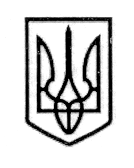 У К Р А Ї Н А СТОРОЖИНЕЦЬКА МІСЬКА РАДА ЧЕРНІВЕЦЬКОГО РАЙОНУ ЧЕРНІВЕЦЬКОЇ ОБЛАСТІВИКОНАВЧИЙ КОМІТЕТР І Ш Е Н Н Я      22 серпня 2023 року                                                                                № 201Про надання комплексної електронної публічної послуги “єМалятко” Керуючись законами України «Про місцеве самоврядування в Україні» від  21 травня 1997р., «Про адміністративні послуги» від 6 вересня 2012р., постановою Кабінету Міністрів України «Деякі питання надання комплексної електронної публічної послуги “єМалятко”» від 11 серпня 2023 р. № 853, розпорядженням Кабінету Міністрів України «Деякі питання надання адміністративних послуг через центри надання адміністративних послуг» від 16 травня 2014 р. № 523-р, враховуючи узгоджене рішення про спільну діяльність з питань надання адміністративних послуг у сфері державної реєстрації актів цивільного стану через Центр надання адміністративних послуг Сторожинецької міської ради від 21.02.2022 року між Сторожинецькою міською радою та Західним міжрегіональним управлінням Міністерства юстиції, з метою покращення якості надання адміністративних послуг,ВИКОНАВЧИЙ КОМІТЕТ МІСЬКОЇ РАДИ ВИРІШИВ:Уповноважити Центр надання адміністративних послуг Сторожинецької міської ради Чернівецького району Чернівецької області (далі ЦНАП) здійснювати прийом заяв та документів, необхідних для надання комплексної електронної публічної послуги “єМалятко”.Продовження рішення виконавчого комітету  22  серпня 2023 року № 2012.Визначити відповідальними особами за прийом заяв та документів, необхідних для надання комплексної електронної публічної послуги “єМалятко” через ЦНАП наступних працівників Сторожинецької міської ради Чернівецького району Чернівецької області:Адміністратора ЦНАП - Командир Ольгу Адольфівну.2.2 Адміністратора ЦНАП - Черней Марину Олексіївну.2.3 Адміністратора ЦНАП - Кривко Світлану Георгіївну.2.4 Адміністратора ЦНАП - Чоботар Олександру Андріївну.3. Відповідальним особам, зазначеним в п. 2 цього рішення отримати доступи до Єдиного державного вебпорталу електронних послуг «Портал Дія».4. Визначити відповідальною особою за організацію роботи щодо надання комплексної електронної публічної послуги “єМалятко” через ЦНАП начальника ЦНАП – державного реєстратора Крістіну СТАШЕСКУ.      5. Контроль за виконанням даного рішення покласти на першого заступника Сторожинецького міського голови Ігоря БЕЛЕНЧУКА.Секретар міської ради                                                      Дмитро БОЙЧУКВиконавець:Начальник  Центру надання адміністративних послуг -  державний реєстратор Крістіна СТАШЕСКУ Погоджено:Перший заступник міського голови                                              Ігор БЕЛЕНЧУКНачальник відділу організаційної та кадрової роботиОльга ПАЛАДІЙНачальник юридичного відділу Олексій КОЗЛОВНачальник відділу документообігу та контролю  Микола БАЛАНЮК